                    SEQUÊNCIA DIDÁTICA – MÚSICA – 17/08 A 21/08 – 5º ANOESTA SEMANA VAMOS REALIZAR UMA ATIVIDADE DE COMPLETAR, PARA AUXILIAR NA MEMORIZAÇÃO DO NOME E TEMPO DE CADA UMA DAS FIGURAS MUSICAIS. VOCÊ TEM QUE OLHAR NA TABELA DE VALORES DAS AULAS ANTERIORES PARA COMPLETAR A ATIVIDADE.  NÃO ESQUEÇAM DE COPIAR A ATIVIDADE NO CADERNO. QUEM REALIZAR A IMPRESSÃO PODE COLAR.ATIVIDADE: COMPLETAR A TABELA DE VALORES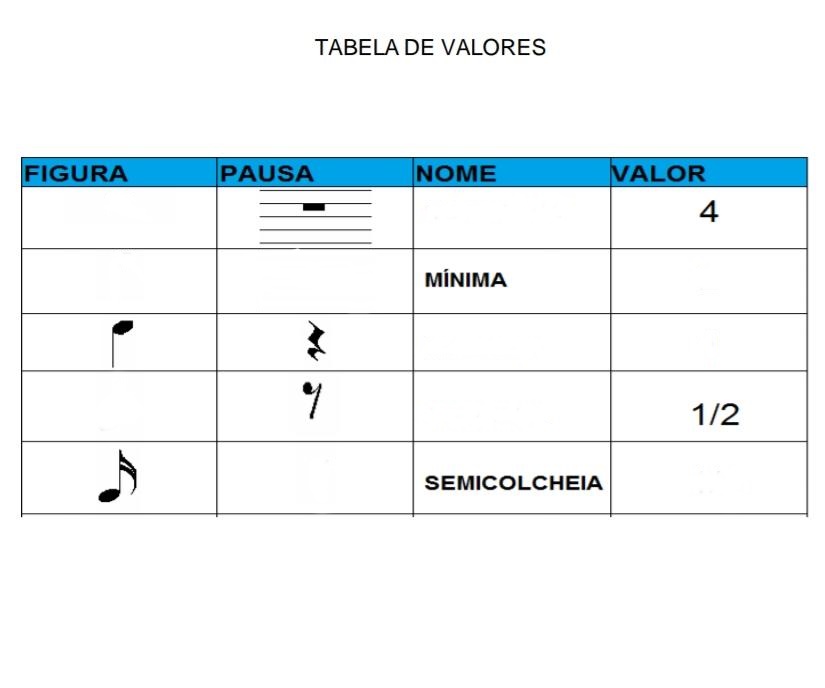 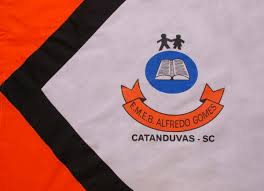 ESCOLA MUNICIPAL DE EDUCAÇÃO BÁSICA ALFREDO GOMES.DIRETORA: IVÂNIA NORA.ASSESSORA PEDAGÓGICA: SIMONE ANDRÉA CARL.ASSESSORA TÉCNICA ADM.: TANIA N. DE ÁVILA.PROFESSORA: PAULO ANDRÉ KLEIN.DISCIPLINA: MÚSICA.CATANDUVAS – SCANO 2020 